DisclaimerThe present document has been produced and approved by the <long ISGname> (<short ISGname>) ETSI Industry Specification Group (ISG) and represents the views of those members who participated in this ISG.
It does not necessarily represent the views of the entire ETSI membership.ETSI GR NFV-TST 012 V0.0.5 (2020-11)Group REPORTNetwork Functions Virtualisation (NFV);Testing;VIM & NFVI Control and Management Performance Evaluation<ReferenceDGS/NFV-xxxKeywordsNFV, NFVI, VIM, PerformanceETSI650 Route des LuciolesF-06921 Sophia Antipolis Cedex - FRANCETel.: +33 4 92 94 42 00   Fax: +33 4 93 65 47 16Siret N° 348 623 562 00017 - NAF 742 CAssociation à but non lucratif enregistrée à laSous-préfecture de Grasse (06) N° 7803/88Important noticeThe present document can be downloaded from:
http://www.etsi.org/standards-searchThe present document may be made available in electronic versions and/or in print. The content of any electronic and/or print versions of the present document shall not be modified without the prior written authorization of ETSI. In case of any existing or perceived difference in contents between such versions and/or in print, the only prevailing document is the print of the Portable Document Format (PDF) version kept on a specific network drive within ETSI Secretariat.Users of the present document should be aware that the document may be subject to revision or change of status. Information on the current status of this and other ETSI documents is available at https://portal.etsi.org/TB/ETSIDeliverableStatus.aspxIf you find errors in the present document, please send your comment to one of the following services:
https://portal.etsi.org/People/CommiteeSupportStaff.aspx Copyright NotificationNo part may be reproduced or utilized in any form or by any means, electronic or mechanical, including photocopying and microfilm except as authorized by written permission of ETSI.The content of the PDF version shall not be modified without the written authorization of ETSI.The copyright and the foregoing restriction extend to reproduction in all media.© ETSI yyyy.All rights reserved.
DECTTM, PLUGTESTSTM, UMTSTM and the ETSI logo are trademarks of ETSI registered for the benefit of its Members.
3GPPTM and LTETM are trademarks of ETSI registered for the benefit of its Members and
of the 3GPP Organizational Partners.
oneM2M logo is protected for the benefit of its Members.
GSM® and the GSM logo are trademarks registered and owned by the GSM Association.ContentsIntellectual Property Rights	4Foreword	4Modal verbs terminology	41	Scope	52	References	62.1	Normative references	62.2	Informative references	63	Definitions, symbols and abbreviations	74	Overview	84.1	Introduction	84.2	Background	84.3	Use cases	104.3.1	Use cases related to implementation selection	105	Framework for Metric and Measurement Definition	125.1	Performance Metric Definition Template	125.2	Performance Measurement Definition Template	126	Test Set-ups and Configuration	136.1	Test Setups	136.2	Configurations	137	Control and Management Performance Metric	157.1	Performance metrics related to compute resource control and management	157.1.1	Duration of compute resource allocation	157.1.2	Duration of compute resource termination	167.1.3	Duration of compute resource scaling	167.1.4	Duration of compute resource migration	177.2	Success rate of resource instances migration	177.3	Success rate of NFVI node evacuation	188	Performance Measurement	198.1	Performance measurement for the duration of compute resource allocation and termination.	198.2	Performance measurement for compute resource scaling	208.3	Performance measurement for compute resource migration	218.4	Performance measurement to measure the success rate of resource instances migration	228.5	Performance measurement to measure the success rate of NFVI node evacuation	23Annex A (informative): Authors & contributors	26History	26Intellectual Property RightsEssential patents IPRs essential or potentially essential to normative deliverables may have been declared to ETSI. The information pertaining to these essential IPRs, if any, is publicly available for ETSI members and non-members, and can be found in ETSI SR 000 314: "Intellectual Property Rights (IPRs); Essential, or potentially Essential, IPRs notified to ETSI in respect of ETSI standards", which is available from the ETSI Secretariat. Latest updates are available on the ETSI Web server (https://ipr.etsi.org).Pursuant to the ETSI IPR Policy, no investigation, including IPR searches, has been carried out by ETSI. No guarantee can be given as to the existence of other IPRs not referenced in ETSI SR 000 314 (or the updates on the ETSI Web server) which are, or may be, or may become, essential to the present document.TrademarksThe present document may include trademarks and/or tradenames which are asserted and/or registered by their owners. ETSI claims no ownership of these except for any which are indicated as being the property of ETSI, and conveys no right to use or reproduce any trademark and/or tradename. Mention of those trademarks in the present document does not constitute an endorsement by ETSI of products, services or organizations associated with those trademarks.ForewordThis Group Report (GR) has been produced by ETSI Industry Specification Group Network Function Vistualiztion (NFV).Modal verbs terminologyIn the present document "should", "should not", "may", "need not", "will", "will not", "can" and "cannot" are to be interpreted as described in clause 3.2 of the ETSI Drafting Rules (Verbal forms for the expression of provisions)."must" and "must not" are NOT allowed in ETSI deliverables except when used in direct citation.1	ScopeThe present document is a group report on methods and metrics for the evaluation of VIM and NFVI control and management performance. The evaluated NFV components in the present document include the NFV Infrastructure (NFVI) and the Virtualised Infrastructure Manager (VIM). The evaluating area considered by the present document is the capability of the operation and management of virtual resources which are performed by VIM and executed by NFVI, e.g. the time for virtualization container instantiation, scaling, migration.Based on the performance evaluation results, the present document provides guidelines for relative comparison of different implementations of VIM and NFVI. The present document also provides advises about how to choose the most suitable implementation in different scenarios.2	References2.1	Normative referencesNormative references are not applicable in the present document.2.2	Informative referencesReferences are either specific (identified by date of publication and/or edition number or version number) or non-specific. For specific references, only the cited version applies. For non-specific references, the latest version of the referenced document (including any amendments) applies.NOTE:	While any hyperlinks included in this clause were valid at the time of publication, ETSI cannot guarantee their long term validity.The following referenced documents are not necessary for the application of the present document but they assist the user with regard to a particular subject area. [i.1]	ETSI GS NFV-IFA 027: ”Network Functions Virtualization (NFV); Management and Orchestration; Performance Measurements Specification”.[i.2]	ETSI GS NFV-TST 001: ”Pre-deployment Testing; Report on Validation of NFV Environments and Services”.[i.3]	ETSI GR NFV-TST 004: ”Guidelines for Test Plan on Path Implementation through NFVI”.[i.4]	RFC 8172: ”Considerations for Benchmarking Virtual Network Functions and Their Infrastructure”.[i.5]	OVP test specification:” https://docs.opnfv.org/en/stable-fraser/submodules/dovetail/docs/testing/ user/testspecification/”.[i.6]	Dovetail home page:” https://wiki.opnfv.org/display/dovetail/Dovetail+Home”.[i.7]	ETSI GS NFV 003: "Network Functions Virtualisation (NFV); Terminology for Main Concepts in NFV".[i.8]	ETSI GR NFV-IFA 010: "Network Function Virtualisation(NFV); Management and Orchestration; Functional requirements specification”3	Definitions, symbols and abbreviations3.1	DefinitionsFor the purposes of the present document, the terms and definitions given in ETSI GS NFV 003 [i.8] the following apply.Infrastructure domain: Infrastructure domain in this document represents the combination of VIM and NFVI.3.2	AbbreviationsFor the purposes of the present document, the terms and definitions given in ETSI GS NFV 003 [i.8] the following apply.HZ	Hertz of the system clock, an operating system parameter GB	GigabyteMB	Megabyte4	Overview4.1	IntroductionAs described in ETSI GR NFV 003 [i.7], NFV Infrastructure (NFVI) is the key component of the NFV architecture that encompasses the hardware and software components on which virtual network functions (VNFs) are deployed. The Virtualized Infrastructure Manager (VIM) is a key component of the NFV-MANO architectural framework which is responsible for controlling and managing the NFV infrastructure (NFVI) compute, storage, and network virtual resources. The detailed functional requirements applicable to the VIM have been defined in ETSI GS NFV- IFA 010 [i.8].. The main job of infrastructure domain performance evaluation is to measure how well those control and management functional requirements are fulfilled. In another words, it is aimed to evaluate the control and management capability of VIM. The primary assumption of performance evaluation is that those functional requirements have been realized correctly according to the corresponding functional requirements specified in ETSI GS NFV-IFA 010 [i.8]. NFV standards definition. And the interoperability requirements between VIM and NFVI have been met.Under the current logical NFV framework, the operations for controlling and managing the NFVI resource are initiated by VIM and then executed by NFVI. So, infrastructure domain control and management performance is affected by two main parts:The ability of VIM to control and manage the resourcesThe capability of NFVI to respond to the requests from VIMWith regard to industrial implementation, VIM and NFVI are often delivered as one products bundle. As a consequence, the above two parts are closely related and therefore it is difficult to separate them from each other during the evaluation process. Based on those considerations, VIM and NFVI are considered as a unified system under test/evaluation unity in the present document.The performance evaluation in the present document can serve the following purposes:It can be used for the relative comparison of different infrastructure domain implementations. In reality, different NFVIs can be implemented based on different virtualization technologiesand different VIMs can have different controlling and managing strategies and algorithms. Even for the same cloud management platform (e.g. Openstack), there exist different enterprise editions. There is a lack of unified and comprehensive performance metrics and methods to find out which implementation performs better. The present document provides the corresponding metrics and methods to measure the performance of different infrastructure domain implementation. It can also provide some guide for infrastructure domain selection in different scenarios. The type and size of VNFs vary in different deployment scenarios. Therefore, operators can have different preferences about the capability of infrastructure domain. The performance evaluation in the present document can help operators have a comprehensive and detailed understanding about the capability of infrastructure domain, in order to guide operators to choose the most suitable implementation for a specific deployment scenario.It can be used to describe the performance requirements for both operators and vendors. The present document provides a set of metrics for performance evaluation. On the one hand, those metrics can be used by operators to quantitatively describe their own performance requirements. On the other hand, vendors can offer the benchmarking results of these metrics to demonstrate whether the infrastructure domain implementation meets performance requirements from operators.It can help to position resource-related problems. When failures happen to the whole system (VNF + NFVI + NFV-MANO), it can be caused by failed resource management, wrong VNF configurations or even a breakdown of NFV-MANO. With the help of the proposed benchmarking methods in the presentis document, the operators can easily find out whether the infrastructure domain is responsible for the failure and thus improve the efficiency of troubleshooting.4.2	BackgroundFor infrastructure domain implementation, there are a lot of different choices provided by companies and communities. OpenStack is an open source virtualisation management platform which can support operators to deploy VNFs by using virtual machines (VMs) on COTS hardwareand the OPNFV community has implemented theVIM component using OpenStack. In addition to OpenStack, there are some other commercial implementations which also use VMs for VNF deployment provided by different companies. With the development of virtualization technologies, more and more companies are considering to build a container-based platform for NFV. In some scenarios, service providers can have strict requirements for VNF isolation based on security considerations. In order to achieve both isolation and agility, some companies and communities start looking for possible solutions to combine Kubernetes with OpenStack. For now, there are two main options for combining OpenStack with Kubernetes:The first option is to deploy Kubernetes in VMs. The advantage of this method is that the Kubernetes can be quickly deployed and flexibly expanded, and the multi-tenancy of the container is indirectly realized by the multi-tenant of the virtual machine with good isolation. The disadvantages is that deploying container on VM can cause little loss to computing performance and multi-layer nesting of network may increase the delay. The second option is to integrate Kubernetes with various components of OpenStack. The two communities, OpenStack and Kubernetes, are collaborating with each other to provide a complete suite of integration drives and plugins. The present document provides metrics and methods which can be used to evaluate the performance of different infrastructure domain implementations. There are some projects in communities and industries which can be as the reference to the present document. Project Rally in OpenStack designs the test tool to check whether OpenStack works well under high load. The following table lists the test cases provided by Rally which are related to infrastructure domain control and management performance evaluation:Table 4-1 Reference Use Cases from Project RallyThe OPNFV Verified Program (OVP) [i.6] provides a series of test areas aimed to evaluate the operation of an NFV system in accordance with carrier networking needs. OPNFV implements OVP in the Dovetail project [i.7]. Each test area contains a number of associated test cases which are described in detail in the associated test specification. The following table lists the test specifications for image test, VM resource scheduling on multiple nodes test and common virtual machine life cycle events test provided by OVP:Table 4-2 Reference Test Specification from Project OVPThe test cases provided by OVP are designed for function test of VIM and NFVI only. They can be used as the reference for the design of test method in this document. 4.3	Use cases4.3.1	Use cases related to implementation selection The use case is limited to the case that multiple infrastructure domain candidates are provided for operators to select. They are installed in the same test environment with same set of testing VNFs. The set of testing VNFs is designed with simple function and different resource requirements. They will be operated (instantiated, scaled, destroyed …) in order to test the control and management plane of infrastructure domain.  Continuous monitoring allows the testers (operators) to get the performance data about the infrastructure domain control and management functional behaviours in the same operator environment. With those performance data, operators can run relative comparison between different infrastructure domains. Those performance data can also help operator to have comprehensive understanding about their capabilities from different dimensions.  Combining with the requirements from different VNF deployment scenarios, operator can choose the most suitable infrastructure domain implementation. For example, in the scenarios which has a lot of micro-VNFs with short life cycle, operator could prefer the implementation with better flexibility in resource control and management. The performance data collected from the measurement can help operators to find the most suitable one. 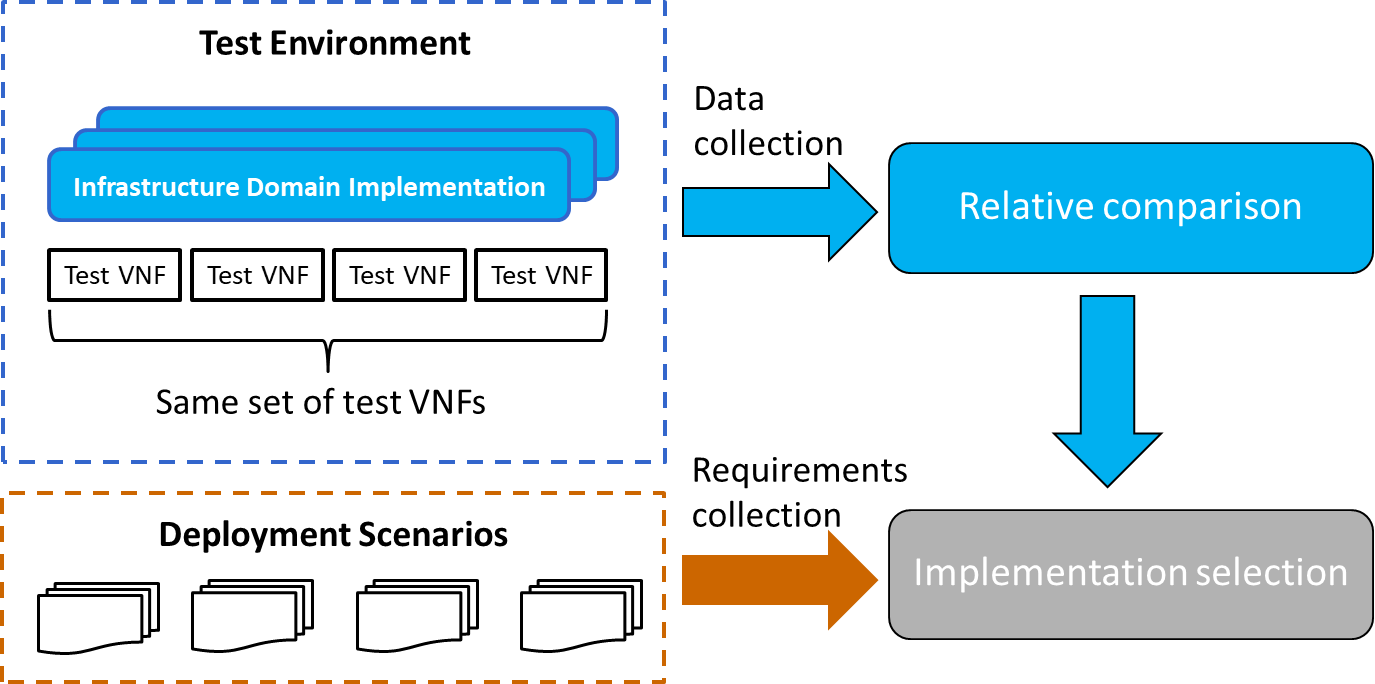 Figure 4-1: Use Case Related to Implementation Selection5	Framework for Metric and Measurement Definition5.1	Performance Metric Definition TemplateThe present document provides a set of performance metrics definitions according to the following template, where each performance metric is defined in a separate clause with a separate subclause per element::Background IntroductionThis sub-clause contains the background information of the performance metric.NameThis sub-clause contains the name of performance metric. For the metric which may already exist in industry, it may be renamed in this sub-clause.Parameters This sub-clause contains the parameters (input factors) which need to be specified in order to collect the performance metric.Unit(s)This sub-clause specifies the unit(s) of performance metric.DefinitionThis sub-clause contains the definition of performance metric. It explains which control and management function of VIM the metric is defined to measure.Method of MeasurementThis sub-clause contain the method to measure the performance metric,DiscussionThis sub-clause contain the additional information which isn’t covered in the above sub-clause. This sub-clause is not mandatory.5.2	Performance Measurement Definition TemplateThe present document provides a set of performance measurement definitions according to the following template, where each performance measurement is defined in a separate clause with a separate subclause per element:DescriptionThis sub-clause contains the description of the performance measurement.Measurement NameThis sub-clause contains the name which is used to identify performance measurement.Measurement Method This sub-clause contains the methods in which the measurement is obtained.Measured Metric(s)This sub-clause lists the metrics which can be measured through the performance measurementTriggerThis sub-clause contains the trigger which start the measurement.Sources of Error This sub-clause lists the factors which may cause failure to the performance measurement,Measurement ProcedureThis sub-clause provides the procedure manual of performance measurement. 6	Test Set-ups and Configuration6.1	Test SetupsIn the context of performance evaluation, the System Under Test (SUT) is made of infrastructure domain (VIM and NFVI) coming from different providers.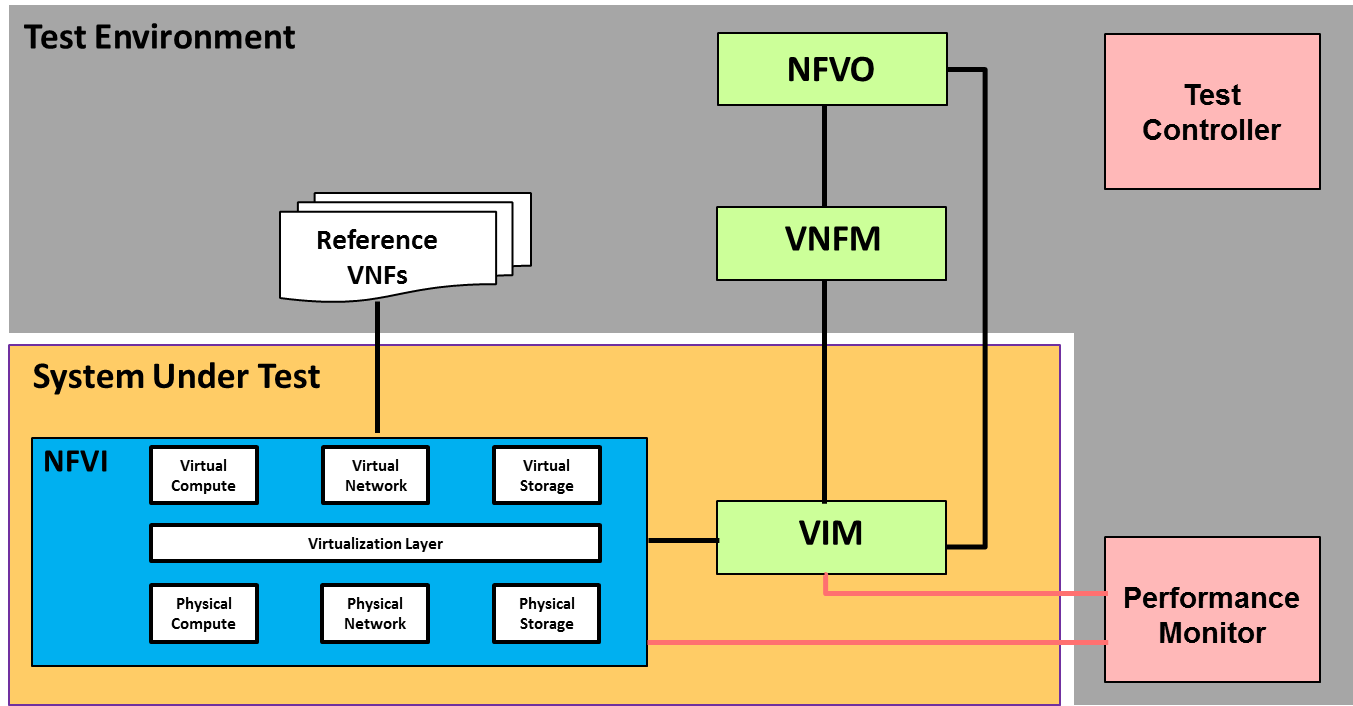 Figure 6-1: System Under Test and Test EnvironmentAs illustrated in figure 6.1, the test environment consists of a reference implementation of the NFV MANO functional components (NFVO and VNFM), reference VNFs,  one performance monitor and one test controller. The testing domain is the performance of the operations and management resource instance and virtual resource. The NFV MANO functional components (NFVO and VNFM) are responsible to help VIM to trigger the control and management operations to be evaluated. The test controller in figure 6.x is used to control the whole test procedure. The performance monitor  measures the performance indicators from the VIM. According to the definition of testing domain, the performance of VNFs is out of the scope. During the evaluation, a set of VNFs with simple functions and different resource requirements are used as the reference VNFs.6.2	ConfigurationsThe one purpose of performance measurement is to help operators select the most suitable implementation of the infrastructure domain. The performance measurement results are intended to be used for the relative comparison of different implementations. To ensure fairness of performance measurement, the configuration of the measured infrastructure domain all aspects of hardware, software, and reference VNF should be clearly specified..The following hardware related configuration parameters should  be specified before the measurement:The number of NFVI nodes: To measure the control and management capability of the infrastructure domain, the number of NFVI nodes should be specified the same for different implementations.The available resource provided by each NFVI node: The number of NFVI nodes and the available resource provided by each NFVI node are two important parameters that describe the available resource managed by VIM. For example, ten small NFVI nodes and five big NFVI nodes require different management capabilities from VIM, even their total amounts of available resources are equal. The available resources provided by  each NFVI node should be specified by using the following configuration parameters:The number of available CPU cores.Type and size of available memory.Type and size of available disk storage.Type and number of physical NICs (The version of the NIC driver should also be specified. Those parameters can affect the forwarding performance of NFVI nodes, and thus measurement results).Type and size of the acceleration resource (optional).Different implementations of infrastructure domain can have the same software dependencies, e.g. OVS. The version of that software should be  the same. One flexible infrastructure domain should be able to support the deployment of different VNFs provided by different vendors. To measure the performance of the infrastructure domain independently and objectively, the reference VNFs should be used. For different implementations of the infrastructure domain, the reference VNFs used in performance measurement should be  the same. The OPNFV project provides a series of sample VNFs (DPPD-PROX, UDP_Replay, vACL, vCGNAPT, and vFW) [i.8] which can be used as the reference VNFs in the performance measurement.The resource control and management performance of the infrastructure domain varies in different VNF deployment scenarios because different VNFs have different resource requirements (as specified in the corresponding VDU). To measure the control and management capability of the infrastructure domain comprehensively, users should define a set of reference VNFs which have the same simple function but are based on different VDUs for the same performance measurement. This document provides one example set of VDUs:Table 6-1 Example Set of VDUs 7	Control and Management Performance Metric7.1	Performance metrics related to compute resource control and management 7.1.1	Duration of compute resource allocationBackground IntroductionDuring the instantiation of a VNF, infrastructure domains are expected to perform the operation of  compute resource allocation according to the virtual resource requirements of the VNF.  Some VNFs have affinity/anti-affinity requirements. For example, for those VNFs, the infrastructure domain is expected to allocate the compute resource from the same/different physical host according to the policies.In order to guarantee service performance, some VNFs have acceleration requirements. For VNFs that have significant memory requirements or are memory intensive, huge page memory allocation can be requested from the infrastructure domain. To ensure that all memory accesses are local to the node and thus do not consume the limited cross-node memory bandwidth, adding latency to memory accesses, NUMA support can be requested from infrastructure domain. For the VNF which have real-time constraints, the infrastructure domain is requested  to assign each vCPU to one particular physical CPU during the allocation of compute resource.The performance metric in this clause is defined to measure the agility of compute resource allocation in the above VNFs instantiation scenarios. NameDuration of compute resource allocationParameters The following parameters are specified  for the measurement of duration of compute resource allocation:Compute Resource Requirement: This parameter  provides the information which specify the CPU requirement using number of cores, memory requirement and the disk requirement using GB.Number of Resource Instances: There are two optional method to specify the number of resource instance: (1) X% of max resource instance load is used to specify the number of resource instances. Max resource instance load represents the max number of the chosen type of resource instances which can be deployed in test environment. (2) Absolute value can be used to specify the number of resource instance.Affinity/Anti-affinity Constraints: This parameter specifies whether the compute resource allocation have affinity/anti-affinity constraints and which type of constraints apply:No Constraints: In this scenario, nothing else is specified.Affinity Constraints: In this scenario, the scope of affinity policy is specified, possible values are "Zone" and "NFVI-node". Anti-Affinity Constraints: In this scenario, the scope of affinity policy is specified, possible values are "Zone" and "NFVI-node". Acceleration Requirements: This parameter  specifies whether the compute resource allocation have acceleration requirement and which types of requirements apply:No requirement: In this scenario, nothing else is specified.Hugepage Memory Support: In this scenario, the hugepage memory size is specified. The typical values may be “2MB” or “1GB”.NUMA Support: In this scenario, the information about the allocation of vCPUs and memory from same or different host NUMA nodes are specified. CPU Pinning Support: In this scenario, the CPU pinning mode need to be specified, possible values are “Share mode” and “delicate mode”. Unit(s)Duration of compute resource allocation is expressed in microseconds.DefinitionThis metric measures the time slot from VIM receiving  request of compute resource allocation to VIM sending response of compute resource allocation. Method of Measurement  The method of measuring this performance metric is described in clause 8.Discussion TBD7.1.2	Duration of compute resource termination Background IntroductionTo support the deletion of VNF, infrastructure domains are expected to perform the operation of terminating  the corresponding compute resource. NameDuration of compute resource terminationParameters The following parameters are specified for the measurement of duration of compute resource termination:Compute Resource Requirement: This parameter provides the information which specify the CPU requirement using number of cores, memory requirement and the disk requirement using GB.Number of Resource Instances: There are two optional method to specify the number of resource instance: (1) X% of max resource instance load is used to specify the number of resource instances. Max resource instance load represents the max number of the chosen type of resource instances which can be deployed in test environment. (2) Absolute value can be used to specify the number of resource instance.Unit(s)Duration of compute resource termination is expressed in microseconds.DefinitionThis metric measures the time slot from VIM receiving the request of compute resource termination to VIM sending response of termination. Method of MeasurementThe method of measuring this performance metric is described in clause 8.Discussion TBD7.1.3	Duration of compute resource scalingNOTE: The vertical scaling (scale up/down) of VNF is not supported in the current NFV specification.Background IntroductionDuring the lifetime of a VNF instance, for the sake of guaranteeing the performance or saving resources, the resources of a VNF instance  can be resized (Scale up/down).To support the scaling of VNF, infrastructure domains  perform the operation of compute resource scaling. Operations of scaling in/out resource instance are similar to the operations of allocating/terminating compute resource for VIM. They will not be included in this sub-clause. NameDuration of compute resource scalingParameters The following parameters are supported for the measurement of duration of compute resource scaling:Size of Compute Resource Instance: This parameter provides the information about the compute resource instance which need to be scaled. The information should specify the CPU requirement using number of cores, memory requirement and the disk requirement using GB.Scaling Step: During the measurement, different scaling steps are chosen in order to evaluate the agility of control and management of SUT. For scaling up, the scaling steps may include 120%, 150%, 200% and 300%. For scaling down, the scaling steps may include 20%, 50% and 70%.Unit(s)Duration of compute resource scaling is expressed in microseconds.DefinitionThis metric measures the time slot from VIM receiving the request of compute resource scaling to VIM sending the response when complete the compute resource scaling.Method of MeasurementThe method of measuring this performance metric is described in chapter 8.DiscussionTBD7.1.4	Duration of compute resource migrationBackground IntroductionResource instance can be migrated from the original physical machine to the new physical machine when some failures happen to the original physical machine. In this scenario, infrastructure domain need to perform the operation of virtualized compute resource migration.NameDuration of compute resource migrationParameters The following parameters are specified for the measurement of duration of compute resource migration:Size of Compute Resource Instance: This parameter provides the information about the compute resource instance which need to be migrated. The information should specify the CPU requirement using number of cores, memory requirement and the disk requirement using GB.Migration Constraint: This parameter specify where to migrate the resource, possible values are “a specified resource zone” or “a specified host”.Unit(s)Duration of compute resource migration is expressed in microseconds.DefinitionThis metric measures the time slot from VIM receiving the request of compute resource migration to VIM sending the response of completing the migration.Method of MeasurementThe method of measuring this performance metric is described in chapter 8.DiscussionTBD7.2	Success rate of resource instances migrationBackground IntroductionWhen failures happen to one NFVI node, the infrastructure domain is expected to allocate the available resource from rest NFVI nodes to support the migration of all VNFs from failed NFVI nodes. If the infrastructure domain can complete the migration successfully, MANO can recover the network service deployed in the failed NFVI node. The sudden failure of NFVI nodes is unpredictable. The success rate of resource instance migration for all NFVI nodes can be used to measure the capability of the infrastructure domain to provide reliable network services. The infrastructure domain with the higher success rate of resource instances migration can achieve better performance in the auto-healing scenarios.  NameSuccess rate of resource instances migrationParameters The following parameters are supported for the measurement of success rate of compute resource migration:The deployed set of resource instances: The deployed set of resource instances is a group of resource instances deployed according to the resource requirement of the reference VNF. The parameter provides information about the number and size of the resource instances deployed in each NFVI node. With this specified parameter, the information about the available resource distributing in each node is also specified. Number of trials: This parameter specifies the number of trials performed in one performance measurement.Unit(s)Success rate of resource instances migration is expressed in percentage.DefinitionThis metric measures the success rate of resource instances migration for all NFVI nodes. It assumes one NFVI node failed each time to test whether the infrastructure domain can complete the migration of all resource instances from the failed NFVI node. The test is performed against every NFVI node to calculate the success rate of resource instance migration for all NFVI nodes.Method of MeasurementThe method of measuring this performance metric is described in clause 8.DiscussionTBD7.3	Success rate of NFVI node evacuationBackground IntroductionWhen some serious failures happen to one NFVI node, the infrastructure domain needs to evacuate the whole NFVI node. The infrastructure domain needs to migrate all VNFs out to recover the service deployed in this NFVI node. The success rate of NFVI node evacuation can be used to measure the capability of the infrastructure domain to provide reliable network services. The infrastructure domain with the higher success rate of NFVI node evacuation can achieve better performance in the auto-healing scenarios.  NameSuccess rate of NFVI node evacuationParameters The following parameters are supported for the measurement of success rate of NFVI node evacuation:The deployed set of resource instances: The deployed set of resource instances is a group of resource instances deployed according to the resource requirement of the reference VNF. The parameter provides information about the number and size of the resource instances deployed in each NFVI node. With this specified parameter, the information about the available resource distributing in each node is also specified. Number of trials: This parameter specifies the number of trials performed in one performance measurement.Unit(s)Success rate of NFVI node evacuation is expressed in percentage.DefinitionThis metric measures the success rate of NFVI node evacuation. Assume one NFVI node failed each time to test whether the infrastructure domain can complete the migration of all resource instances from the failed NFVI node. If all resource instances are migrated successfully, the NFVI node is considered to be evacuated successfully. Perform the test against every NFVI node to calculate the success rate of NFVI node evacuation.Method of MeasurementThe method of measuring this performance metric is described in chapter 8.DiscussionTBD8	Performance Measurement 8.1	Performance measurement for the duration of compute resource allocation and termination.DescriptionTo allocate the compute resource, the infrastructure domain should instantiate one resource instance which contains the virtual resource to be allocated by the reference VNF. To release the compute resource, the infrastructure domain should terminate the resource instance which contain this virtual resource. The performance measurement defined in this clause describes the procedure of measuring the duration of compute resource allocation and termination.Measurement NamePerformance measurement for the duration of compute resource allocation and termination.Measured Metric(s)Duration of compute resource allocationDuration of compute resource terminationTriggerTest Controller triggers the VIM API consumer’s (e.g. NFVO) action of sending compute resource allocation/termination request to VIM.Sources of Error The sources of error for this benchmark are listed below:Loss of synchronization of clock may affect the measurement result.Latency between test monitor and the infrastructure domain may affect the measurement result.Measurement MethodTable 8-1 Performance measurement for the duration of compute resource allocation and termination8.2	Performance measurement for compute resource scalingDescriptionTo support VNF scaling, the infrastructure domain should scale the resource instance. The performance measurement defined in this clause describes the procedure of measuring the duration of compute resource scaling.Measurement NamePerformance measurement for compute resource scaling.Measured Metric(s)Duration of compute resource scalingTriggerTest Controller triggers the VIM API consumer’s (e.g. NFVO) action of sending the compute resource scaling request to VIM.Sources of Error The sources of error for this benchmark are listed below:Loss of synchronization of clock may affect the measurement result.Latency between test monitor and the infrastructure domain may affect the measurement result.Measurement MethodTable 8-2 Performance measurement for the duration of compute resource scaling8.3	Performance measurement for compute resource migrationDescriptionThe performance measurement defined in this clause describes the procedure of measuring the duration of compute resource migration.Measurement NamePerformance measurement for compute resource migration.Measured Metric(s)Duration of compute resource migrationTriggerTest Controller triggers the VIM API consumer’s (e.g. NFVO) action of sending the compute resource migration request to VIM.Sources of Error The sources of error for this benchmark are listed below:Loss of synchronization of clock may affect the measurement result.Latency between test monitor and the infrastructure domain may affect the measurement result.Measurement MethodTable 8-3 Performance measurement for the duration of compute resource migration8.4	Performance measurement to measure the success rate of resource instances migrationDescriptionIn migration scenarios, the infrastructure domain should migrate some resource instances from the one NFVI node to other NFVI nodes. The performance measurement defined in this clause describes the procedure of measuring the success rate of resource instances migration. This performance measurement method is designed to be used across all resource instances deployed in one NFVI node.Measurement NamePerformance measurement to measure the success rate of resource instances migrationMeasured Metric(s)Success rate of resource instances migration equals C1/ (C1+C2). C1 represents the number of resource instances that can be migrated successfully. C2 represents the number of resource instances which fail to be migrated.TriggerTest Controller triggers the VIM API consumer’s action of sending the resource migration request to VIM.Sources of Error The sources of error for this benchmark are listed below:Loss of synchronization of clock may affect the measurement result.Latency between test monitor and the infrastructure domain may affect the measurement result.Measurement MethodTable 8-4 Performance measurement to measure the success rate of resource instances migration8.5	Performance measurement to measure the success rate of NFVI node evacuationDescriptionTo recover the network service, the infrastructure domain should migrate all resource instances from one NFVI node to other NFVI nodes. The performance measurement defined in this clause describes the procedure of measuring the success rate of NFVI node evacuation. This performance measurement method is designed to be used across all NFVI nodes.Measurement NamePerformance measurement to measure the success rate of NFVI node evacuationMeasured Metric(s)Success rate of NFVI node evacuation equals C1/N. C1 represents the number of the NFVI nodes which can be evacuated successfully. N represents the number of all NFVI nodes.TriggerTest Controller triggers the VIM API consumer’s action of sending the  resource migration request to VIM.Sources of Error The sources of error for this benchmark are listed below:Loss of synchronization of clock may affect the measurement result.Latency between test monitor and the infrastructure domain may affect the measurement result.Measurement MethodTable 8.5 Performance measurement to measure the success rate of NFVI node evacuationAnnex A (informative):
Authors & contributorsThe following people have contributed to this report:Rapporteur:
Mr. Cheng Huang, Huawei Technologies Co. Ltd.Other contributors:Mr. Xianming Li, Huawei Technologies Co. Ltd.Mr. Xuliang Wang, China TelecomHistoryOpenStack ComponentOpenStack ComponentTest casesTest casesCorresponding requirementCorresponding requirementCinderCinderCreate-and-attach-volumeCreate-and-delete-volumeCreate-and-list-volumeCreate-and-update-volumeCreate-and-attach-volumeCreate-and-delete-volumeCreate-and-list-volumeCreate-and-update-volumeRelated to performance evaluation for VIM’s storage resource managementRelated to performance evaluation for VIM’s storage resource managementCinderCinderCreate-and-delete-snapshotCreate-and-list-snapshotCreate-and-delete-snapshotCreate-and-list-snapshotRelated to performance evaluation for VIM’s virtualized resource snapshot managementRelated to performance evaluation for VIM’s virtualized resource snapshot managementSwiftSwiftCreate-container-and-object-then-delete-allCreate-container-and-object-then-list-objectCreate-container-and-object-then-delete-allCreate-container-and-object-then-list-objectRelated to performance evaluation for VIM’s storage resource managementRelated to performance evaluation for VIM’s storage resource managementGlanceGlanceCreate-and-deactivate-imageCreate-and-delete-imageCreate-and-get-imageCreate-and-list-imageCreate-and-update-imageCreate-and-deactivate-imageCreate-and-delete-imageCreate-and-get-imageCreate-and-list-imageCreate-and-update-imageRelated to performance evaluation for VIM’s software image managementRelated to performance evaluation for VIM’s software image managementNeutronNeutronCreate-and-delete-networkCreate-and-delete-portsCreate-and-delete-routersCreate-and-delete-subnetsCreate-and-show-subnetsCreate-and-update-subnetsCreate-and-delete-networkCreate-and-delete-portsCreate-and-delete-routersCreate-and-delete-subnetsCreate-and-show-subnetsCreate-and-update-subnetsRelated to performance evaluation for VIM’s network resource managementRelated to performance evaluation for VIM’s network resource managementNovaNovaBoot-and-block-migrateBoot-and-deleteBoot-and-listBoot-and-live-migrateBoot-and-migrateBoot-and-block-migrateBoot-and-deleteBoot-and-listBoot-and-live-migrateBoot-and-migrateRelated to performance evaluation for VIM’s resource instance (VM for OpenStack ) managementRelated to performance evaluation for VIM’s resource instance (VM for OpenStack ) managementTest SpecificationTest SpecificationTest CasesTest CasesCorresponding requirementCorresponding requirementTempest Image test specificationTempest Image test specificationRegister ImageUpload ImageGet ImageRegister ImageUpload ImageGet ImageRelated to performance evaluation for VIM’s image managementRelated to performance evaluation for VIM’s image managementVM Resource Scheduling on Multiple Nodes test specificationVM Resource Scheduling on Multiple Nodes test specificationSchedule VM to compute nodesCreate and delete multiple server groups with same name and policyCreate and delete server group with affinity policyCreate and delete server group with anti-affinity policyList server groupsShow server group detailsSchedule VM to compute nodesCreate and delete multiple server groups with same name and policyCreate and delete server group with affinity policyCreate and delete server group with anti-affinity policyList server groupsShow server group detailsRelated to performance evaluation for VIM’s resource instance (VM) managementRelated to performance evaluation for VIM’s resource instance (VM) managementCommon virtual machine life cycle events test specificationCommon virtual machine life cycle events test specificationResize a serverResizing a volume-backed serverCold migrate a serverLive migrate a serverResize a serverResizing a volume-backed serverCold migrate a serverLive migrate a serverRelated to performance evaluation for VIM’s resource instance (VM) managementRelated to performance evaluation for VIM’s resource instance (VM) managementSmall VDU Medium VDU Large VDU CPU Cores1 cores2 cores4 coresMemory2 G4G 8G Disk10 G20G 40G swImageSoftware images loaded on the virtualized container should be the same for different VDUs.Software images loaded on the virtualized container should be the same for different VDUs.Software images loaded on the virtualized container should be the same for different VDUs.Test PurposeMeasure the duration of compute resource allocation and termination.Measure the duration of compute resource allocation and termination.Pre-test ConditionsThe Test Setups should be implemented as described in clause 6.Test controller can trigger the VIM API consumer’s action of sending “allocate/terminate compute resource” operation request to VIMTest monitor can monitor VIM’s operation of receiving requests from the VIM API consumer and record the event time.Test monitor can monitor VIM’s operation of sending responses to the VIM API consumer and record the event time.The test configuration should be specified as described in clause 6.The parameters for the metrics—duration of compute resource allocation and duration of compute resource termination should be specified as requires in clause 7.1.1&7.1.2.The Test Setups should be implemented as described in clause 6.Test controller can trigger the VIM API consumer’s action of sending “allocate/terminate compute resource” operation request to VIMTest monitor can monitor VIM’s operation of receiving requests from the VIM API consumer and record the event time.Test monitor can monitor VIM’s operation of sending responses to the VIM API consumer and record the event time.The test configuration should be specified as described in clause 6.The parameters for the metrics—duration of compute resource allocation and duration of compute resource termination should be specified as requires in clause 7.1.1&7.1.2.Test SequenceNameDescriptionSub-Test-1: measure the duration of compute resource allocation.Sub-Test-1: measure the duration of compute resource allocation.Sub-Test-1: measure the duration of compute resource allocation.Step-01Trigger the testTest Controller triggers the VIM API consumer’s action of sending a compute resource allocation request to NFVO to trigger the allocation procedure. Step-02Generate and send the requestThe VIM API consumer generates and sends the “allocate compute resource” request to VIM.Step-03Receive the requestVIM receives the “allocate compute resource” request from the VIM API consumer.Test monitor records the event time as T1Step-04Instantiate one resource instance After receiving the request from the VIM API consumer, VIM should instantiate one resource instance to allocate the compute resource.Step-05Send the responseAfter completing the compute resource allocation, VIM sends the response to the VIM API consumer. Test monitor records the event time as T2.Step-06Calculate the duration of compute resource allocationThe duration of compute resource allocation equals: T2-T1Step-07Repeat Step-01 to Step-06Repeat Step-01 to Step-06 according to the parameters specified in Pre-Test.Step-08Calculate the average value Calculate the average value of the duration of compute resource allocationSub-Test-2: measure the duration of compute resource termination by using the resource instances instantiated in Sub-Test-1.Sub-Test-2: measure the duration of compute resource termination by using the resource instances instantiated in Sub-Test-1.Sub-Test-2: measure the duration of compute resource termination by using the resource instances instantiated in Sub-Test-1.Step-09Trigger the testTest Controller triggers the VIM API consumer’s action of sending a compute resource termination request to the VIM API consumer to trigger the termination procedure. Step-10Generate and send the requestThe VIM API consumer generates and sends the “terminate compute resource” request to VIM.Step-11Receive the requestVIM receives the “terminate compute resource” request from the VIM API consumer.Test monitor records the event time as T3Step-12Terminate one resource instance After receiving the request from the VIM API consumer, VIM should terminate one resource instance to release the compute resource.Step-13Send the responseAfter completing the compute resource termination, VIM sends the response to the VIM API consumer. Test monitor records the event time as T4.Step-14Calculate the duration of compute resource terminationThe duration of compute resource termination equals: T4-T3Step-15Repeat Step-09 to Step-14Repeat Step-09 to Step-14 according to the parameters specified in Pre-Test.Step-16Calculate the average value Calculate the average value of the duration of compute resource terminationTest PurposeMeasure the duration of compute resource scaling.Measure the duration of compute resource scaling.Pre-test ConditionsThe Test Setups should be implemented as described in clause 6.Test controller can trigger the VIM API consumer’s action of sending the “scale compute resource” operation request to VIMTest monitor can monitor VIM’s operation of receiving requests from the VIM API consumer and record the event time.Test monitor can monitor VIM’s operation of sending responses to the VIM API consumer and record the event time.The test configuration should be specified as described in clause 6.The parameters for the metric—duration of compute resource scaling should be specified as requires in clause 7.1.3.The resource instance which need to be scaled has been instantiated successfully.The Test Setups should be implemented as described in clause 6.Test controller can trigger the VIM API consumer’s action of sending the “scale compute resource” operation request to VIMTest monitor can monitor VIM’s operation of receiving requests from the VIM API consumer and record the event time.Test monitor can monitor VIM’s operation of sending responses to the VIM API consumer and record the event time.The test configuration should be specified as described in clause 6.The parameters for the metric—duration of compute resource scaling should be specified as requires in clause 7.1.3.The resource instance which need to be scaled has been instantiated successfully.Test SequenceNameDescriptionStep-01Trigger the testTest Controller triggers the VIM API consumer’s action of sending a compute resource scaling request to the VIM API consumer to trigger the scaling procedure. Step-02Generate and send the requestThe VIM API consumer generates and sends the “scale compute resource” request to VIM.Step-03Receive the requestVIM receives the “scale compute resource” request from the VIM API consumer.Test monitor records the event time as T1Step-04Scale the resource instance After receiving the request from the VIM API consumer, VIM should update the internal management objects for the compute resource instance and scale this resource instance.Step-05Send the responseAfter completing the compute resource scaling, VIM sends the response to the VIM API consumer. Tests monitor records the event time as T2.Step-06Calculate the duration of compute resource scalingThe duration of compute resource scaling equals: T2-T1Test PurposeMeasure the duration of compute resource migration.Measure the duration of compute resource migration.Pre-test ConditionsThe Test Setups should be implemented as described in clause 6.Test controller can trigger the VIM API consumer’s action of sending the “migrate compute resource” operation request to VIMTest monitor can monitor VIM’s operation of receiving requests from the VIM API consumer and record the event time.Test monitor can monitor VIM’s operation of sending responses to the VIM API consumer and record the event time.The test configuration should be specified as described in clause 6.The parameters for the metric—duration of compute resource migration should be specified as requires in clause 7.1.4.The resource instance which needs to be migrated has been instantiated successfully.The Test Setups should be implemented as described in clause 6.Test controller can trigger the VIM API consumer’s action of sending the “migrate compute resource” operation request to VIMTest monitor can monitor VIM’s operation of receiving requests from the VIM API consumer and record the event time.Test monitor can monitor VIM’s operation of sending responses to the VIM API consumer and record the event time.The test configuration should be specified as described in clause 6.The parameters for the metric—duration of compute resource migration should be specified as requires in clause 7.1.4.The resource instance which needs to be migrated has been instantiated successfully.Test SequenceNameDescriptionStep-01Trigger the testTest Controller triggers the VIM API consumer’s action of sending a compute resource migration request to the VIM API consumer to trigger the migration procedure. Step-02Generate and send the requestThe VIM API consumer generates and sends the “migrate compute resource” request to VIM.Step-03Receive the requestVIM receives the “migrate compute resource” request from the VIM API consumer.Test monitor records the event time as T1Step-04Migrate the resource instance After receiving the request from the VIM API consumer, VIM should update the internal management objects for the compute resource instance and migrate this resource instance.Step-05Send the responseAfter completing the compute resource migration, VIM sends the response to the VIM API consumer. Tests monitor records the event time as T2.Step-06Calculate the duration of compute resource migrationThe duration of compute resource migration equals: T2-T1Test PurposeMeasure the success rate of resource instances migration.Measure the success rate of resource instances migration.Pre-test onditionsThe Test Setups should be implemented as describedin clause 6.Test Controller can trigger the VIM API consumer’s action of sending “migrate compute resource” operation request to VIMTest Monitor can monitor VIM’s operation of receiving requests from the VIM API consumer.Test Monitor can monitor VIM’s operation of sending responses to the VIM API consumer.Test Monitor can verify whether the migration operation is performed successfully according to VIM’s response to the VIM API consumer and record the number.Test Monitor can verify whether all resource instances have been migrated out from the NFVI node. The test configuration should be specified as described in clause 6.The parameters for the metric—the success rate of resource instances migration should be specified as requires in clause 7.2.The deployed set of resource instances have been instantiated successfully.The Test Setups should be implemented as describedin clause 6.Test Controller can trigger the VIM API consumer’s action of sending “migrate compute resource” operation request to VIMTest Monitor can monitor VIM’s operation of receiving requests from the VIM API consumer.Test Monitor can monitor VIM’s operation of sending responses to the VIM API consumer.Test Monitor can verify whether the migration operation is performed successfully according to VIM’s response to the VIM API consumer and record the number.Test Monitor can verify whether all resource instances have been migrated out from the NFVI node. The test configuration should be specified as described in clause 6.The parameters for the metric—the success rate of resource instances migration should be specified as requires in clause 7.2.The deployed set of resource instances have been instantiated successfully.Test SequenceNameDescriptionStep-01Assume one NFVI node failedTest Controller assumes one NFVI node failed. Test Controller should trigger the VIM API consumer to migrate all resource instances out one by one from the failed NFVI node.Step-02Trigger the testTest Controller triggers the VIM API consumer’s action of sending a compute resource migration request to the VIM API consumer in order to trigger the migration procedure. Step-03Generate and send the requestThe VIM API consumer generates and sends the “migrate compute resource” request to VIM.Step-04Receive the requestVIM receives the “migrate compute resource” request from the VIM API consumer.Step-05Migrate the resource instance After receiving the request from the VIM API consumer, VIM should update the internal management objects for the resource instance and migrate this resource instance.Step-06Send the responseAfter completing the compute resource migration, VIM sends the response to the VIM API consumer. Step-07Check the responseTest Monitor verifies whether the migration operation is performed successfully according to VIM’s response to the VIM API consumer.If successes, Counter C1 plus 1.If fails, Counter C2 plus 1.Repeat Step-02 to Step-07. Migrate the next resource instance.If all resource instances have been attempted to be migrated, Continue.Step-08Calculate the success rate of resource instances migrationThe success rate of resource instances migration equals: C1/ (C1+C2).Step-09Reset the test environmentUndo all the migration operations that have been performed successfully. Reset the test environment.Step-10Repeat Step-01 to Step-10Repeat Step-01 to Step-10 according to the parameters specified in Pre-Test.Step-11Calculate the average value Calculate the average value of the success rate of resource instances migration.Test PurposeMeasure the success rate of NFVI node evacuation.Measure the success rate of NFVI node evacuation.Pre-test conditionsThe Test Setups should be implemented as described in clause 6.Test Controller can trigger the VIM API consumer’s action of sending “migrate compute resource” operation request to VIMTest Monitor can monitor VIM’s operation of receiving requests from the VIM API consumer.Test Monitor can monitor VIM’s operation of sending responses to the VIM API consumer.Test Monitor can verify whether the migration operation is performed successfully according to VIM’s response to the VIM API consumer and record the number.Test Monitor can verify whether all resource instances have been migrated out from the NFVI node. The test configuration should be specified as described in clause 6.The parameters for the metric—the success rate of NFVI node evacuation should be specified as requires in clause 7.3.The deployed set of resource instances have been instantiated successfully.The Test Setups should be implemented as described in clause 6.Test Controller can trigger the VIM API consumer’s action of sending “migrate compute resource” operation request to VIMTest Monitor can monitor VIM’s operation of receiving requests from the VIM API consumer.Test Monitor can monitor VIM’s operation of sending responses to the VIM API consumer.Test Monitor can verify whether the migration operation is performed successfully according to VIM’s response to the VIM API consumer and record the number.Test Monitor can verify whether all resource instances have been migrated out from the NFVI node. The test configuration should be specified as described in clause 6.The parameters for the metric—the success rate of NFVI node evacuation should be specified as requires in clause 7.3.The deployed set of resource instances have been instantiated successfully.Test SequenceNameDescriptionStep-01Assume one NFVI node failedAccording to the configuration, there are N NFVI nodes in the infrastructure domain.Test Controller assumes one NFVI node failed. Test Controller should trigger the VIM API consumer to migrate all resource instances out one by one from the failed NFVI node.Step-02Trigger the testTest Controller triggers the VIM API consumer’s action of sending a compute resource migration request to the VIM API consumer in order to trigger the migration procedure. Step-03Generate and send the requestThe VIM API consumer generates and sends the “migrate compute resource” request to VIM.Step-04Receive the requestVIM receives the “migrate compute resource” request from the VIM API consumer.Step-05Migrate the resource instance After receiving the request from the VIM API consumer, VIM should update the internal management objects for the compute resource instance and migrate this resource instance.Step-06Send the responseAfter completing the compute resource migration, VIM sends the response to the VIM API consumer. Step-07Check the responseTest Monitor verifies whether the migration operation is performed successfully according to VIM’s response to the VIM API consumer.If successes, repeat Step-02 to Step-07. Migrate the rest resource instances one by one.If fails, Continue.If no resource instance left, Counter C1 plus 1. Continue.Step-08Reset the test environmentUndo all the migration operations which have been performed successfully. Reset the test environment.Counter C2 plus 1.If C2 < N, Repeat Step-01 to Step 08. Assumes another NFVI node failed.If C2 = N, Continue.Step-09Calculate the success rate of NFVI node evacuationThe success rate of NFVI node evacuation equals: C1/N.Step-10Reset the test environmentUndo all the migration operations that have been performed successfully. Reset the test environment.Step-11Repeat Step-01 to Step-08Repeat Step-01 to Step-11 according to the parameters specified in Pre-Test.Step-12Calculate the average value Calculate the average value of the success rate of NFVI node evacuation.Document historyDocument historyDocument history<Version><Date><Milestone>V0.0.1October 2018SkeletonV0.0.2December 2018Early Draft based on contributions 	V0.0.3February 2019Early Draft based on contribution V0.0.4May 2019Early Draft based on contribution V0.0.5October 2020Early Draft based on contribution 